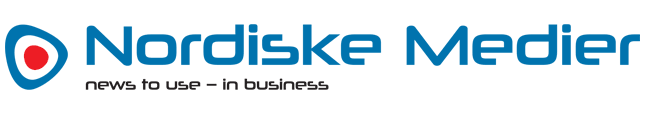 Stockholm 2019-05-02Intervjuer i nyhetsstudio på Retail Experience LiveHela retailbranschen samlas den 15-16 maj på Retail Experience Live. En ny spännande aktivitet under mässan i Kista är ”The News Studio”.Arrangören Easyfairs vill med Retail Experience Live på Kistamässan utanför Stockholm skapa en ny form av mötesplats för detaljhandelns alla aktörer. ”The News Studio” genomförs i samarbete med förlaget Nordiske Medier Stockholm AB, som ger ut bland annat Dagens Handel, Fri Köpenskap, Habit, och Transport & Logistik Idag.De fyra tidningarna står gemensamt bakom den här satsningen. Det ska bli mycket spännande att se hur nyhetsstudion tas emot av branschen, säger Mona Johansson, redaktionellt ansvarig hos Nordiske Medier.I en för mässan särskilt uppbyggd nyhetsstudio kommer branschprofiler att intervjuas live av Annmarie Palm, som driver företaget Relationista. Hon är, förutom en van intervjuare, specialist på vett och etikett i arbetslivet och författare till boken ”Business behavior: Uppför dig – eller tappa affären”.Intervjuerna i nyhetsstudion sker live inför mässbesökarna och kommer också att direktsändas via Youtube så att fler kan ta del av de exklusiva intervjuerna. För oss som arrangörer är samarbetet med Nordiske Medier mycket viktigt. The News Studio erbjuder besökarna en extra dimension genom att de får ta del av intressanta intervjuer med kända profiler inom vår bransch, säger Lise Backby Moberg, projektledare för Retail Experience Live.Bland de personer som kommer att intervjuas återfinns mässans två stora dragplåster och keynote speakers Ken Hughes (den 15 maj klockan 16) och Neil Saunders (den 16 maj klockan 14). Även en rad svenska branschprofiler kommer att ta plats i intervjustolen. Mer info om intervjupersoner och tider finns här.För mer information kontakta:Mona Johansson, mona.johanssonik@nordiskemedier.seLise Backby Moberg, lise.backbymoberg@easyfairs.com	Om Nordiske Medier:Nordiske Medier är Nordens största renodlade B2B-förlag med drygt 200 anställda i Norge, Danmark och Sverige. Förlaget har över 50 B2B-titlar, varav ett 20-tal är svenska. Verksamheten omfattar tryckta publikationer, webbsajter, nyhetsbrev och event.Om Easyfairs:
I linje med företagets mission ”Visit the future” gör Easyfairs det möjligt för intressenter att besöka framtiden genom att skapa spännande mötesplatser som uppfyller deras behov och presenterar lösningar i det optimala formatet. Koncernen arrangerar idag 218 mässor i 17 länder (Algeriet, Belgien, Danmark, Finland, Frankrike, Förenade Arabemiraten, Kina, Nederländerna, Norge, Portugal, Schweiz, Singapore, Spanien, Storbritannien, Sverige, Tyskland och USA). Easyfairs driver dessutom 10 mässanläggningar i Belgien, Nederländerna och Sverige (Antwerpen, Gent, Nekkerhal – Mechelen, Namur, Gorinchem, Hardenberg, Venray, Göteborg, Malmö och Stockholm).Koncernen har drygt 750 anställda och omsatte under verksamhetsåret 2017–2018 drygt 157 miljoner euro.Besök vår webbplats för mer information: www.easyfairs.com